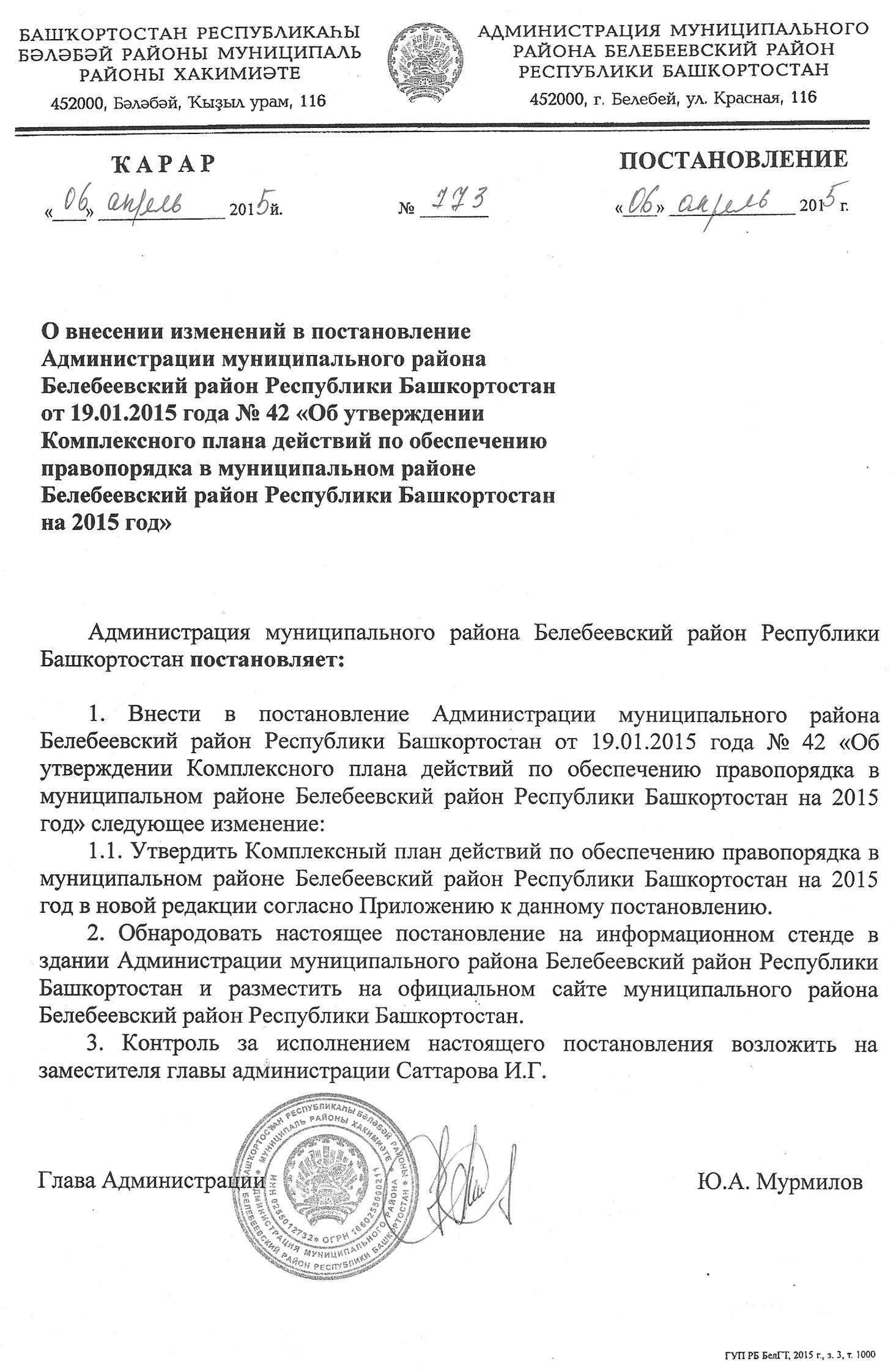 Утвержден постановлением Администрации муниципального района Белебеевский район Республики Башкортостанот «06» апреля 2015 года №773Комплексный пландействий по обеспечению правопорядка в муниципальном районе Белебеевский районРеспублики Башкортостан на 2015 годСписок использованных сокращенийАдминистрация – Администрация муниципального района Белебеевский район Республики Башкортостан МКУ Управление образования - МКУ Управление образования муниципального района Белебеевский район РБАдминистрации ГП и СП – администрации городских и сельских поселений МР Белебеевский район РБОВД -	Отдел МВД России по Белебеевскому районуЦБ - ГБУЗ Республики Башкортостан Белебеевская Центральная районная больница Юридический отдел – юридический отдел Администрации МР Белебеевский район РБОтдел муниципальной службы и кадровой работы - отдел муниципальной службы и кадровой работы Администрации МР Белебеевский районИАО - Информационно-аналитический отдел Администрации МР Белебеевский район РБУправление социального развития - управление социального развития Администрации МР Белебеевский район РБОКМС - Отдел культуры, молодежи и спорта управления социального развития Администрации МР Белебеевский район РБОтдел делопроизводства и хозяйственного обеспечения - отдел делопроизводства и хозяйственного обеспечения Администрации МР Белебеевский район РБКДНиЗП - Комиссия по делам несовершеннолетних и защите их прав при Администрации МР Белебеевский район РБООиП – отдел опеки и попечительства Администрации МР Белебеевский район РБЦентр занятости населения - ГКУ Центр занятости населения Белебеевского района Республики БашкортостанАТК муниципального района – Антитеррористическая комиссия муниципального района Белебеевский район Республики БашкортостанКомиссия по вопросам государственно-конфессиональных отношений - Комиссия по вопросам государственно-конфессиональных отношений при Администрации МР Белебеевский район РБФинансовое управление - финансовое управление Администрации МР Белебеевский район РБКомитет по управлению собственностью - Комитет по управлению собственностью Министерства земельных и имущественных отношений РБ по Белебеевскому району и г. БелебеюСоколов А.В.,4-16-01№п/пНаименование мероприятияИсполнительСрок исполненияИсточник и направление финансированияПрогнозируемый объем финансирования, тыс. руб.1. Профилактика правонарушений и борьба с преступностью1. Профилактика правонарушений и борьба с преступностью1. Профилактика правонарушений и борьба с преступностью1. Профилактика правонарушений и борьба с преступностью1. Профилактика правонарушений и борьба с преступностью1. Профилактика правонарушений и борьба с преступностью1.1Внесение органам местного самоуправления, общественным объединениям и должностным лицам предложений об устранении причин и условий, способствующих совершению преступлений и правонарушений в муниципальном районе Белебеевский район.правоохранительные органы (по согласованию)постоянно1.2Проведение разъяснительной работы в образовательных учреждениях об ответственности за противоправное поведение с привлечением сотрудников правоохранительных органов (по согласованию).МКУ Управление образования;КДНиЗП;ОКМСпостоянно1.3Принятие профилактических мер по предупреждению хищений из жилых помещений граждан.администрации ГП и СП (по согласованию)в течение годасредства исполнителей1.4Принятие мер, направленных на решение проблем несовершеннолетних, оказавшихся в трудной жизненной ситуации, создание условий для их социализации, выявление и пресечение фактов нарушений прав несовершеннолетних.КДНиЗП;МКУ Управление образования;ОКМС;ООиПпостоянносредства исполнителей1.5Выявление беспризорных и безнадзорных несовершеннолетних и оказание им медицинской и социальной помощи.КДНиЗП;МКУ Управление образования;ОКМС;администрации ГП и СП (по согласованию);ЦБ (по согласованию)в течение годасредства исполнителей1.6Организация и проведение муниципального конкурса КВН «Безопасная дорога детства» и муниципального конкурса-фестиваля юных инспекторов безопасности дорожного движения «Безопасное колесо» совместно с ОГИБДД ОМВД России по Белебеевскому району (по согласованию).МКУ Управление образованиямай, ноябрь, декабрьсредства исполнителей5,01.7Активизация участия граждан в деятельности общественных формирований правоохранительной направленности.администрации ГП и СП (по согласованию)постоянносредства исполнителей1.8Расширение спектра оказываемых услуг и развитие материально-технической базы учреждений дополнительного образования детей, в том числе спортивной направленности.МКУ Управление образования;ОКМСв течение годасредства исполнителей100,01.9Организация совместно с ОГИБДД ОМВД России по Белебеевскому району (по согласованию) в образовательных учреждениях работы отрядов юных инспекторов безопасности дорожного движения;организация изучения уголовного и административного законодательства, правил дорожного движения в профильных кружках и детских объединениях.МКУ Управление образования;администрации ГП и СП (по согласованию)в течение годасредства исполнителей1.10Проведение практических занятий и семинаров по проблемам профилактики безнадзорности и правонарушений несовершеннолетних для учащихся и студентов образовательных учреждений с привлечением преподавателей вузов и сотрудников правоохранительных органов (по согласованию).КДНиЗП;МКУ Управление образования;ОКМСв течение годасредства исполнителей1.11Организация для несовершеннолетних конференций, семинаров, «круглых столов», встреч по вопросам формирования установок толерантного сознания, воспитания культуры межнационального общения и т.д.КДНиЗП;МКУ Управление образования;ОКМСв течение годасредства исполнителей1.12Проведение в каникулярное время профильных лагерей (летний лагерь «Юный патриот»), туристических походов, спортивных мероприятий и акций для учащихся, состоящих на учете в группе риска, находящихся в социально-опасном положении.ОКМС;МКУ Управление образования;администрации ГП и СП (по согласованию)в течение годасредства исполнителей400,01.13Организация и проведение ярмарок вакансий учебных мест.Центр занятости населения (по согласованию);МКУ Управление образования;ОКМС;администрации ГП и СП (по согласованию)в течение годасредства исполнителей1.14Проведение военно-спортивных соревнований с привлечением несовершеннолетних, состоящих на учете в группе риска, находящихся в социально-опасном положении.МКУ Управление образования;ОКМС;КДНиЗПв течение годасредства исполнителей5,01.15Организация временного трудоустройства в свободное от учебы время несовершеннолетних граждан в возрасте от 14 до 18 лет.Центр занятости населения (по согласованию);ОКМС;КДНиЗПв течение годасредства исполнителей1.16Материально-техническое оснащение социально-профилактических центров. Содержание специалистов отдела воспитательно-профилактической работы МКУ Управление образования.администрации ГП и СП (по согласованию);МКУ Управление образованияв течение годасредства исполнителей100,02 723,11.17Содержание и обслуживание видеосистемы «Безопасный город».администрация ГП г. Белебей (по согласованию)средства исполнителя2002. Профилактика терроризма и экстремизма2. Профилактика терроризма и экстремизма2. Профилактика терроризма и экстремизма2. Профилактика терроризма и экстремизма2. Профилактика терроризма и экстремизма2. Профилактика терроризма и экстремизма2.1Подготовка и размещение в местных средствах информации материалов антитеррористического содержания.ИАО;АТК муниципального района;редакция газеты «Белебеевские известия» (по согласованию)ежеквартальносредства исполнителей15,02.2Организация показа специализированных видеороликов по вопросам профилактики проявлений терроризма и экстремизма, пропаганды толерантности межнациональных и межконфессиональных отношений для учащихся общеобразовательных учреждений.Управление социального развития;МКУ Управление образованияII кварталсредства исполнителей2.3Проведение обучающего семинара для специалистов учреждений молодежной политики, лидеров молодежных общественных организаций по вопросам профилактики экстремизма в молодежной среде.АТК муниципального района;Управление социального развитияапрель-майсредства исполнителей5,02.4Проведение мероприятий, ориентированных на активные формы участия (конкурсы, олимпиады), и направленных на предупреждение распространения террористических и экстремистских идей среди молодежи.Управление социального развития;МКУ Управление образованияв течение годасредства исполнителей2.5Проведение в образовательных организациях мероприятий, направленных на формирование у учащихся потребности жить в условиях межнационального и межконфессионального согласия, воспитание чувства патриотизма, гражданской ответственности.МКУ Управление образования;Управление социального развитияв течение годасредства исполнителей2.6Проведение мероприятий в образовательных организациях, посвященных Дню солидарности в борьбе с терроризмом.МКУ Управление образования;АТК муниципального района;Управление социального развитиясентябрьсредства исполнителей30,02.7Организация работы представителей традиционных конфессий по профилактике проявлений терроризма и экстремизма, воспитанию культуры межнационального и межконфессионального общения.Комиссия по вопросам государственно-конфессиональных отношений;АТК муниципального районав течение годасредства исполнителей2.8Распространение в местах массового пребывания людей материалов (памяток, листовок, буклетов) для информационно-пропагандистского воздействия в целях предупреждения распространения идеологии терроризма и экстремизма.АТК муниципального района  при подготовке и проведении мероприятий в местах массового пребывания людейсредства исполнителя30,03. Противодействие злоупотреблению наркотиками и их незаконному обороту3. Противодействие злоупотреблению наркотиками и их незаконному обороту3. Противодействие злоупотреблению наркотиками и их незаконному обороту3. Противодействие злоупотреблению наркотиками и их незаконному обороту3. Противодействие злоупотреблению наркотиками и их незаконному обороту3. Противодействие злоупотреблению наркотиками и их незаконному обороту3.1Оказание содействия в трудоустройстве подросткам и молодежи, прошедшим лечение в наркологических учреждениях, в том числе лицам, освободившимся из мест лишения свободы.Центр занятости населения (по согласованию);Управление социального развитияв течение годасредства исполнителей3.2Проведение социально-психологического и медицинского тестирования учащихся общеобразовательных учреждений.МКУ Управление образованияв течение годасредства исполнителей50,0 3.3Организация проведения медицинского тестирования работников предприятий и организаций, связанных с опасным производством и обеспечением жизнедеятельности населения, на предмет установления лиц, незаконно потребляющих наркотические средства.ЦБ (по согласованию);руководители предприятий и организаций (по согласованию)в течение годасредства исполнителей3.4Проведение семинаров, «круглых столов», научно-практических конференций для студентов, учащихся общеобразовательных организаций по профилактике незаконного потребления наркотиков и формированию здорового образа жизни.МКУ Управление образования;ОКМСв течение годасредства исполнителей3.5Выпуск брошюр, памяток, методических сборников по вопросам воспитания, формирования здорового образа жизни.МКУ Управление образованияв течение годасредства исполнителя3.6Проведение районных и городских конкурсов среди учреждений спорта на лучшую организацию спортивно-массовой и физкультурно-оздоровительной работы в подростково-молодежной среде.ОКМС;МКУ Управление образованияв течение годасредства исполнителей5,03.7Проведение районных и городских конкурсов на лучшую организацию работы по пропаганде здорового образа жизни, профилактике наркомании в подростково-молодежной среде.ОКМС;КДНиЗПв течение годасредства исполнителей5,03.8Организация и проведение совместно с отделом по г. Белебей УФСКН России по РБ (по согласованию) в общеобразовательных учреждениях антинаркотических мероприятий и акций.МКУ Управление образованияв течение годасредства исполнителей25,03.9Проведение в молодежной среде широкомасштабных акций, спортивных мероприятий, направленных на формирование здорового образа жизни.ОКМС;учреждения спорта (по согласованию); учреждения молодежной политики (по согласованию)в течение годасредства исполнителей55,03.10Организация работы летних оздоровительных лагерей, игровых дворовых площадок и  центров с дневным пребыванием детей на базе образовательных учреждений в целях профилактики асоциальных явлений в подростково-молодежной среде.МКУ Управление образования;ОКМСв течение годабюджет РБ4000,03.11Организация работы по профилактике незаконного потребления наркотических средств среди воспитанников детских, подростковых, молодежных клубов и центров.ОКМС;учреждения молодежной политики (по согласованию)в течение годасредства исполнителей3.12Организация и проведение профилактических мероприятий, посвященных Международному дню борьбы с наркоманией.МКУ Управление образования;ОКМС; учреждения молодежной политики (по согласованию)июньсредства исполнителей3.13Постановка и показ спектаклей антинаркотической тематики, в том числе на бесплатной основе.ОКМС;учреждения культуры (по согласованию)в течение года3.14Предупреждение собственников (нанимателей) жилья о противоправности использования жилья в качестве притонов для изготовления и потребления наркотических средств и возможности принудительного изъятия жилого помещения.юридический отделв течение года по информациям правоохранительных органов3.15Организация работ по изготовлению, размещению и демонстрации в средствах массовой информации социальных аудио-, видеороликов антинаркотической направленности с указанием «телефона доверия» правоохранительных органов.Управление социального развития;ИАОв течение года3.16Осуществление систематического информирования (в т.ч. через СМИ) населения по вопросам профилактики наркомании.ИАО;редакция газеты «Белебеевские известия» (по согласованию)в течение года3.17Проведение совместно с отделом по г. Белебей УФСКН России по РБ (по согласованию) профильной акции «Лето без наркотиков» с целью организации досуга и занятости подростков и молодежи.ОКМС;МКУ Управление образованияиюнь, августсредства исполнителей3.18Проведение Всероссийской антинаркотической профилактической акции «За здоровье и безопасность наших детей».МКУ Управление образования;ОКМСмарт-май, сентябрь-декабрьсредства исполнителей3.19Проведение Всероссийской антинаркотической профилактической акции «Сообщи, где торгуют смертью».ОКМС;МКУ Управление образованиямарт, ноябрьсредства исполнителей3.20Организация работ по уничтожению дикорастущих очагов наркосодержащих растений.администрации ГП и СП (по согласованию)май, июнь, август, сентябрьсредства исполнителей50,03.21Организация учета бесхозных и заброшенных земель, мониторинг их состояния, а также принятие мер по недопущению произрастания на данных землях наркосодержащих растений.администрации ГП и СП (по согласованию)май, июнь, август, сентябрьсредства исполнителей3.22Организация в средствах массовой информации и в сети Интернет информационно-разъяснительной работы среди населения по вопросам выявления и необходимости оповещения правоохранительных органов о местах произрастания дикорастущих наркосодержащих растений, ответственности за незаконное культивирование и непринятие мер по их уничтожению.ИАО;администрации ГП и СП (по согласованию)май, август4. Противодействие коррупции4. Противодействие коррупции4. Противодействие коррупции4. Противодействие коррупции4. Противодействие коррупции4. Противодействие коррупции4.1Осуществление мониторинга хода реализации мероприятий по противодействию коррупции.отдел муниципальной службы и кадровой работы; администрации ГП и СП (по согласованию)1 раз в полугодие4.2Осуществление мониторинга деятельности комиссий по соблюдению требований к служебному поведению муниципальных служащих и урегулированию конфликта интересов.отдел муниципальной службы и кадровой работы; администрации ГП и СП (по согласованию)ежеквартально4.3Принятие мер по обеспечению соблюдения лицами, замещающими муниципальные должности, должности муниципальной службы, требований Федеральных законов «О контроле за соответствием расходов лиц, замещающих государственные должности, и иных лиц их доходам» и «О запрете отдельным категориям лиц открывать и иметь счета (вклады), хранить наличные денежные средства и ценности в иностранных банках, расположенных за пределами территории Российской Федерации, владеть и (или) пользоваться иностранными финансовыми инструментами».Советы муниципальных образований (по согласованию); отдел муниципальной службы и кадровой работы; администрации ГП и СП (по согласованию)постоянно4.4Осуществление повышения квалификации муниципальных служащих, в должностные обязанности которых входит участие в противодействии коррупции.отдел муниципальной службы и кадровой работы; администрации ГП и СП (по согласованию)в течение года4.5Обеспечение проведения антикоррупционной экспертизы нормативных правовых актов и проектов нормативных правовых актов органов местного самоуправления.юридический отделпостоянно4.6Обеспечение размещения на официальных сайтах в сети Интернет проектов принимаемых нормативных правовых актов органов местного самоуправления.разработчики нормативных правовых актов;ИАО;администрации ГП и СПпостоянно4.7Осуществление систематического проведения органами местного самоуправления оценки коррупционных рисков, возникающих при реализации ими своих полномочий, и внесение уточнений в перечень должностей муниципальной службы, замещение которых связано с коррупционными рисками.руководители структурных подразделений Администрации;отдел муниципальной службы и кадровой работы; администрации ГП и СП (по согласованию)постоянно4.8Незамедлительное информирование органов прокуратуры о выявленных фактах несоблюдения бывшими муниципальными служащими, их работодателями ограничений и обязанностей, установленных ст. 12 Федерального закона «О противодействии коррупции», для принятия мер реагирования.отдел муниципальной службы и кадровой работы; администрации ГП и СП (по согласованию)по мере выявления4.9Проведение анализа практики реализации органами местного самоуправления положений законодательства о привлечении муниципальных служащих к ответственности в связи с утратой доверия в случае совершения ими коррупционных правонарушений.отдел муниципальной службы и кадровой работы;юридический отдел1 раз в полугодие4.10Проведение анализа соблюдения муниципальными заказчиками требований законодательства о контрактной системе в сфере закупок товаров, работ, услуг для обеспечения муниципальных нужд.финансовое управление1 раз в полугодие4.11Проведение в установленном порядке проверок исполнения законодательства, регулирующего использование муниципального имущества, принятие мер по устранению выявленных нарушений законодательства.Комитет по управлению собственностью (по согласованию)в течение года4.12Проведение мониторинга коррупционных проявлений посредством анализа жалоб и обращений граждан и организаций, а также публикаций в средствах массовой информации, своевременное их рассмотрение и принятие мер по указанным фактам.отдел делопроизводства и хозяйственного обеспечения;отдел муниципальной службы и кадровой работы;ИАО;администрации  ГП и СП (по согласованию)ежеквартально4.13Освещение мероприятий антикоррупционной направленности в средствах массовой информации, на официальном сайте муниципального района Белебеевский район РБ.редакция газеты «Белебеевские известия» (по согласованию); ИАОпостоянно4.14Организация работы по привлечению молодежи, общественных объединений к противодействию коррупции.ОКМСпостоянно4.15Размещение в СМИ публикаций с разъяснениями порядка обращения с информацией о фактах вымогательства взяток должностными лицами, с указанием телефонов правоохранительных органов, правовых последствий утаивания фактов передачи взяток.ОВД (по согласованию);редакция газеты «Белебеевские известия» (по согласованию)постоянно4.16Организация проведения разъяснительной работы (конференций, семинаров, круглых столов и пр.) среди педагогов, учащихся, родителей, медицинского персонала по антикоррупционной тематике.МКУ Управление образования;ОКМС;администрации ГП и СП (по согласованию)II, IV квартал4.17Организация размещения наружной рекламы антикоррупционной направленности.отдел строительства и архитектуры;администрации ГП (по согласованию);руководители организаций (по согласованию)I-III кварталсредства исполнителей16,04.18Организация размещения в муниципальных организациях плакатов антикоррупционной направленности.руководители муниципальных организаций;администрации ГП и СП (по согласованию)III кварталсредства исполнителей1,04.19Обеспечение доступа к информации о деятельности органов местного самоуправления в соответствии с действующим законодательством.ИАО;редакция газеты «Белебеевские известия» (по согласованию);руководители структурных подразделений Администрации;администрации ГП и СП (по согласованию)постоянно4.20Опубликование в средствах массовой информации материалов, которые раскрывают содержание принимаемых мер по противодействию коррупции и мотивы принятия таких мер, показывают отрицательное влияние коррупции на жизнь каждого человека.редакция газеты «Белебеевские известия» (по согласованию)постоянно4.21Информирование населения о результатах деятельности комиссий по соблюдению требований к служебному поведению муниципальных служащих и урегулированию конфликта интересов, созданных в органах местного самоуправления.отдел муниципальной службы и кадровой работы;ИАО;администрации ГП и СП (по согласованию)постоянно4.22Привлечение на постоянной основе представителей общественных объединений, политических партий, средств массовой информации к работе антикоррупционных комиссий органов местного самоуправления.отдел муниципальной службы и кадровой работы; администрации ГП и СП (по согласованию)постоянно